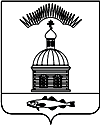 АДМИНИСТРАЦИЯ МУНИЦИПАЛЬНОГО ОБРАЗОВАНИЯ                      ГОРОДСКОЕ  ПОСЕЛЕНИЕ ПЕЧЕНГА ПЕЧЕНГСКОГО РАЙОНАМУРМАНСКОЙ ОБЛАСТИПОСТАНОВЛЕНИЕ От 15 июля 2015 года                                                                                             № 118                                                   п. ПеченгаВ соответствии с Федеральным законом от 21.12.2001 года  № 178-ФЗ «О приватизации государственного и муниципального имущества», Положением «О приватизации имущества муниципального образования городское поселение Печенга Печенгского района Мурманской области», утвержденным Решением Совета депутатов муниципального образования городского поселения Печенга от 8 июля 2011 г. № 120 и Прогнозным планом приватизации  имущества муниципального образования городское поселение Печенга Печенгского района Мурманской области на 2015 год, утвержденным Решением Совета депутатов муниципального образования городское поселение Печенга от 24.10.2014г. № 9 (с изменениями внесенными Решениями Совета депутатов муниципального образования Печенга от 20.02.2015 г. № 43, от 26.06.2015г. №80),   ПОСТАНОВЛЯЮ:  Разрешить приватизацию следующих объектов недвижимости:- здание «Столовая – склад с котельной» с инвентарным номером 11085156, расположенное по адресу: РФ, Мурманская область, Печенгский район, н.п. Лиинахамари, общей площадью 599,9 кв.м., принадлежащего на праве муниципальной собственности муниципальному образованию городское поселение Печенга Печенгского района Мурманской области;- «Нежилые помещения» с инвентарным номером 110851107, расположенная по адресу: РФ, Мурманская область, Печенгский район, н.п. Лиинахамари ул. Шабалина 6, общей площадью 465,5 кв.м., принадлежащего на праве муниципальной собственности муниципальному образованию городское поселение Печенга Печенгского района Мурманской области.2. Утвердить следующие условия приватизации недвижимого имущества:способ приватизации: аукцион, открытый по составу участников и открытый по форме подачи предложений о цене.ЛОТ 1 здание «Столовая – склад с котельной» с инвентарным номером 11085156, по первоначальной стоимости 405 000 (четыреста пять тысяч) рублей 00 копеек без учета НДС;ЛОТ 2 Нежилые помещения с инвентарным номером 110851107, по первоначальной стоимости 593 000 (пятьсот девяносто три тысячи) рублей 00 копеек без учета НДС.срок оплаты: единовременно, безналичный расчет, в течение десяти дней после подписания договора купли - продажи.покупатель, дополнительно к начальной цене недвижимого имущества, уплачивает стоимость услуг по независимой оценке рыночной стоимости объекта недвижимости.покупатель, самостоятельно за свой счет оформляет необходимые документы на земельный участок под объектом недвижимого имущества.  3. Постановление вступает в силу с момента подписания.  4. Настоящее постановление опубликовать  в соответствии с Порядком опубликования (обнародования) муниципальных правовых актов органов местного самоуправления городского поселения Печенга.5. Контроль за исполнением данного постановления возложить на начальника отдела земельно-имущественных отношений администрации.И.о. главы администрации муниципального образованиягородское поселение Печенга                                                                      А.Н. БыстровСогласованно:Зам. Главы администрации                                   _______________________ С.И. Патшин                                                                                                                                    дата, подписьВрИО начальника юридического отдела    _______________________ А.С. Гуцал                                                                                                                             подписьИсп. Святенко Ю.С. Рассылка: 5 экз. 2 - ЗИО с подписью, 1-дело, 1-прокуратура, бух.-1, 